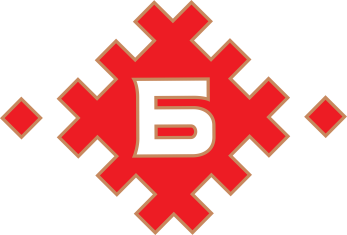 OJSC “Brest meat processing  plant”COMMERCIAL OFFEROJSC “Brest meat processing  plant” is the acknowledged leader in the production of sausages and semi-finished meat products in the Republic of Belarus. The enterprise has been successfully working in the market for over 75 years already.The factors of success of OJSC “Brest Meat Processing Plant” include high-quality raw material, modern equipment, usage of natural spices, preservation of traditions.OJSC “Brest meat processing plant” offers more than 400 products. The main products are:Advantages of cooperating with us:Flexible conditions of cooperation and individual approach to every customer.Provision of logistics services of product delivery. All products undergo necessary biochemical, sanitary-chemical and organoleptic tests.Modern equipment and technologies.High level of production organization and manufacture of safe products is confirmed by certificates СТБ ISO 9001-2009, СТБ 1470-2012, СТБ ISO 22000-2006, СТБ ISO 14001-2005.Products of our enterprise have been repeatedly awarded with Golden medals and won the Grand Prix in prestigious international competitions. We will help You to develop Your business!Are You ready for cooperation? Get in contact:Head of the Foreign Economic Activity Department  – Milana Sugak 810-375-162-27-78-30, mob.  810-375-29-699-47-94Specialists of the Foreign Economic Activity Department:   810-375-162-27-79-76,  810-375-162-27-79-54, 810-375-162-27-79-80               Adress: 224034, The Republic of Belarus, Brest, Pisatelya Smirnova St., 4Е-mail: ved@brestmk.by              Web-site:            www.brestmeat.bySausagesHS Code 1601Pork and beef productsHS Code 1602Fat productsHS Code 0209PelmeniHS Code 1902VarenikiHS Code 1902Frozen beef cutsHS Code 0202Chilled beef cutsHS Code 0201Frozen pork cutsHS Code 0203Chilled pork cutsHS Code 0203Top graded beef tallowHS Code 1502Frozen beef in blocks  HS Code 0202Frozen striploinHS Code 0202Frozen tenderloin	HS Code 0202Untreated wet - salted hides (cattle skins)HS Code 4101Endocrine-enzyme raw materialsHS Code 0510, 0206